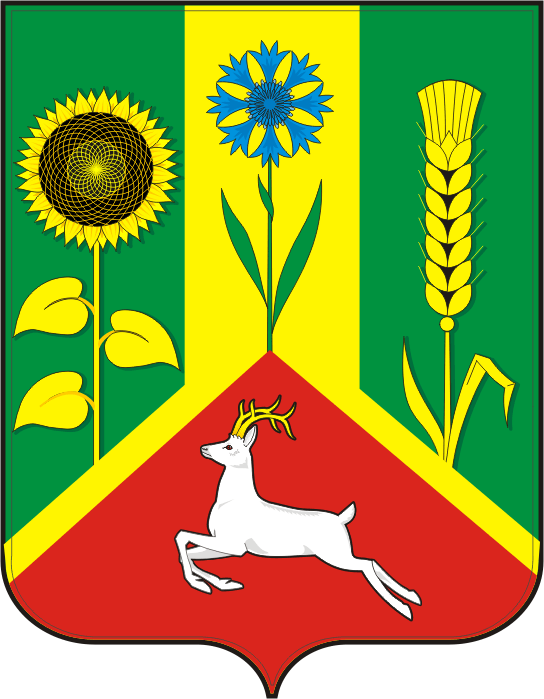 СОВЕТ ДЕПУТАТОВ ВАСИЛЬЕВСКОГО СЕЛЬСОВЕТА
  САРАКТАШСКОГО РАЙОНА ОРЕНБУРГСКОЙ ОБЛАСТИТРЕТЬЕГО СОЗЫВАРЕШЕНИЕтридцать третьего заседания Совета депутатов                                              Васильевского сельсовета третьего созыва№    147                               с. Васильевка                     от 28 марта  2019 годаОб утверждении Положения об Администрации муниципального образования Васильевский  сельсовет Саракташского района Оренбургской областиВ соответствии с Федеральным законом от 06.10.2003 № 131-ФЗ «Об общих принципах организации местного самоуправления в Российской Федерации», Уставом муниципального образования Васильевский сельсовет Саракташского  района Оренбургской области Совет депутатов  Васильевского сельсоветаР Е Ш И Л :1. Утвердить «Положение об Администрации муниципального образования Васильевский  сельсовет Саракташского района Оренбургской области» согласно Приложения.2. Возложить полномочия по осуществлению мероприятий по государственной регистрации изменений сведений об Администрации муниципального образования Васильевский сельсовет Саракташского района Оренбургской области в Межрайонной инспекции Федеральной налоговой службы № 10 по Оренбургской области на главу муниципального образования  Васильевский сельсовет Саракташского района Оренбургской области. 3. Настоящее решение вступает в силу после обнародования и подлежит размещению на официальном сайте администрации муниципального образования Васильевский сельсовет Саракташского района Оренбургской области.4. Со дня вступления в силу настоящего решения признать утратившим силу решение Совета депутатов Васильевского сельсовета  от 19 июня 2012 года № 77 «О положении об администрации  муниципального образования (сельское поселение) Васильевский  сельсовет  Саракташского района Оренбургской области» с изменениями, внесенными решением № 178 от 14 ноября 2014 года.5. Контроль за исполнением данного решения возложить на постоянную комиссию по мандатным вопросам  (Хасанова Л.М.)Председатель Совета депутатов сельсовета-Глава муниципального образования                                          А.Н. СерединовРазослано: прокуратуре района, администрации района, постоянной комиссии, места для обнародования НПА, официальный сайт администрации сельсовета.Приложение к решению Совета депутатовМО Васильевский   сельсовет от  28.03.2019 года  №  147ПОЛОЖЕНИЕоб Администрации муниципального образования Васильевский сельсовет Саракташского района Оренбургской областиОбщие положения1. Администрация муниципального образования Васильевский сельсовет Саракташского района Оренбургской области (далее по тексту – Администрация сельсовета) в соответствии с Уставом муниципального образования Васильевский  сельсовет Саракташского района (далее по тексту – Муниципальное образование) является исполнительно - распорядительным органом местного самоуправления, обладает собственной компетенцией и самостоятельностью в реализации возложенных не нее полномочий.Полное наименование: Администрация муниципального образования Васильевский  сельсовет Саракташского района Оренбургской областиКраткое наименование: Администрация Васильевского сельсовета Наименования «Администрация муниципального образования Васильевский  сельсовет Саракташского района Оренбургской области»,  «Администрация  Васильевского сельсовета Саракташского района Оренбургской области» и  «Администрация Васильевского сельсовета» равнозначны».2. Администрация сельсовета осуществляет свою деятельность в соответствии с Конституцией Российской Федерации, федеральными законами и иными нормативно-правовыми актами Российской Федерации, законами и иными нормативно-правовыми актами Оренбургской области, Уставом Муниципального образования, правовыми актами Совета депутатов муниципального образования Васильевский  сельсовет Саракташского района Оренбургской области , актами главы муниципального образования, местной администрации и иных органов местного самоуправления и должностных лиц местного самоуправления, предусмотренных Уставом муниципального образования, а также настоящим положением.3. Администрация сельсовета осуществляет свои полномочия на всей территории муниципального образования Васильевский сельсовет Саракташского района, установление границ которого осуществляется в порядке, определяемом законами Российской Федерации и Оренбургской области.Юридический адрес: 462130, Оренбургская область, Саракташский район,  с. Васильевка,  ул. Школьная, д. 3.Фактический адрес: 462130, Оренбургская область, Саракташский район,  с. Васильевка,  ул. Школьная, д. 3.4. Деятельность Администрации сельсовета строится на принципах: а)  законности;б) самостоятельности в решении вопросов, входящих в ее компетенцию; в)  гласности и учета мнения населения;г)  ответственности за принимаемые решения;д)  отчетности и подконтрольности.5. В соответствии с Уставом Администрация сельсовета является некоммерческим юридическим лицом, действует в организационно-правовой форме – муниципальное казенное учреждение в соответствии с Федеральным законом от 12 января 1996 года № 7-ФЗ «О некоммерческих организациях» и от имени Муниципального образования приобретает имущественные и неимущественные права и обязанности, выступает истцом и ответчиком в суде. Имеет расчетный счет в банке, печать со своим наименованием, бланки, другие реквизиты, регистрируемые в установленном порядке.6. В соответствии с федеральными и областными законами Администрация сельсовета исполняет отдельные полномочия государственных органов исполнительной власти, делегированные ей с передачей в установленном порядке материальных и финансовых ресурсов для их исполнения.7. Администрацией сельсовета руководит глава муниципального образования  Васильевский сельсовет на принципах единоначалия. Глава муниципального образования выполняет функции главы администрации сельсовета.Глава муниципального образования  несет ответственность за деятельность Администрации сельсовета перед населением и Советом депутатов.В период временного отсутствия главы муниципального образования его обязанности, включая обязанности по руководству администрацией муниципального образования и Советом депутатов, возлагаются на заместителя главы администрации или  на лицо, назначаемое  распоряжением Главы муниципального образования. В случае невозможности издания указанного распоряжения, данные полномочия исполняет лицо, назначаемое решением Совета депутатов.8. Администрация сельсовета подотчетна населению, проживающему на территории Муниципального образования,  Совету депутатов в пределах его компетенции и главе Администрации сельсовета.II. Полномочия Администрации сельсовета9. Полномочия Администрации сельсовета по решению вопросов местного значения и осуществлению отдельных государственных полномочий определяются федеральным законом от 06.10.2003 года № 131-ФЗ «Об общих принципах организации местного самоуправления в Российской Федерации», федеральными законами, законами Оренбургской  области, Уставом муниципального образования.10. К полномочиям Администрации сельсовета относятся:1) обеспечение исполнения  решений органов местного самоуправления сельсовета по реализации вопросов местного значения; 2) обеспечение исполнения полномочий органов местного самоуправления  сельсовета по решению вопросов местного значения;3) осуществление отдельных государственных полномочий, переданных органам местного самоуправления федеральными законами и законами Оренбургской области;4) представление на рассмотрение Совета депутатов  проекты нормативных актов о введении или отмене местных налогов, а также другие правовые акты, предусматривающие расходы, покрываемые за счет бюджета сельсовета;5) исполнение бюджета сельсовета, утвержденного Советом депутатов;6) сохранение, использование и популяризация объектов культурного наследия (памятников истории и культуры), находящихся в собственности поселения, охрана объектов культурного наследия (памятников истории и культуры) местного (муниципального) значения, расположенных на территории поселения;7) представление на утверждение Совета депутатов  отчета об  исполнении бюджета сельского поселения;8) рассмотрение отчетов и докладов руководителей органов администрации сельсовета;9) организация проверки деятельности органов администрации сельсовета в соответствии с законодательством;10) владение, пользование и распоряжение имуществом, находящимся в муниципальной собственности Муниципального образования;11) организация и осуществление муниципального контроля по вопросам, предусмотренным федеральными законами;12) организация и реализация мероприятий Комплексного плана противодействия идеологии терроризма в Российской Федерации.Администрация сельсовета обладает иными полномочиями, определенными федеральными законами, законами Оренбургской области и Уставом Муниципального образования.11. Администрация сельсовета владеет, пользуется, управляет и распоряжается имуществом, находящимся в муниципальной собственности Муниципального образования. Администрация сельсовета создает муниципальную собственность путем строительства, приобретения объектов собственности за счет средств местного бюджета, а также безвозмездного приема из других форм собственности. Администрация сельсовета определяет условия и порядок деятельности находящихся в муниципальной собственности предприятий, учреждений и их структурных подразделений, утверждает их Уставы (Положения), в соответствии с установленным порядком назначает и освобождает от должности руководителей муниципальных учреждений, предприятий.III. Структура и организация работы Администрации сельсовета12. Структура Администрации сельсовета утверждается Советом депутатов по представлению главы муниципального образования.Структуру администрации составляют:- глава муниципального образования;- заместитель главы администрации;- специалисты администрации.13. Вся работа Администрации сельсовета строится на основе текущих (месяц, квартал) и перспективных (год) планов.IV. Правовые акты Администрации сельсовета14. Администрация сельсовета по предмету своей деятельности издает правовые акты (постановления, распоряжения). Требования к содержанию и оформлению правовых актов устанавливаются инструкцией по делопроизводству.15. Муниципальные нормативные правовые  акты, принятые в пределах полномочий, обязательны для исполнения на всей территории Муниципального образования и не должны противоречить Конституции Российской Федерации, федеральным законам, законам Оренбургской области и иным нормативным правовым актам Российской Федерации и Оренбургской области, Уставу и нормативным правовым актам Совета депутатов.16. Муниципальные правовые акты вступают в силу со дня их подписания, если иное не установлено действующим законодательством, Уставом или самим актом. Муниципальные нормативные правовые акты, затрагивающие права, свободы и обязанности человека и гражданина, вступают в силу со дня их официального опубликования (обнародования), если в нем не оговорен иной срок вступления в силу. Муниципальные нормативные правовые акты о налогах вступают в силу в порядке, установленном Налоговым кодексом Российской Федерации.
17. Осуществление непосредственного контроля за исполнением правовых актов Администрации сельсовета возлагается на должностных лиц, указанных в самом правовом акте. Глава муниципального образования осуществляет общий контроль за исполнением правовых актов Администрации сельсовета.V. Взаимодействие Администрации сельсовета с Советом депутатов18. Администрация сельсовета как орган местного самоуправления подотчетна Совету депутатов.19. Администрация сельсовета в порядке, установленном  Уставом обязана предоставлять отчеты Совету депутатов по основным направлениям своей деятельности.20. Администрация сельсовета отвечает за организационное и правовое обеспечение деятельности Совета депутатов, не посягая на его самостоятельность и не вторгаясь в его компетенцию.VI. Прекращение деятельности Администрации сельсовета21. Деятельность Администрации сельсовета прекращается в соответствии с Уставом и действующим законодательством Российской Федерации.22. При ликвидации и реорганизации Администрации сельсовета муниципальным служащим и лицам, исполняющим обязанности по техническому обеспечению деятельности Администрации сельсовета, гарантируется соблюдение их прав в соответствии с трудовым законодательством Российской Федерации, а также с законодательством о муниципальной службе.23. Администрация сельсовета считается прекратившей существование после внесения записи о ликвидации в единый государственный реестр юридических лиц.